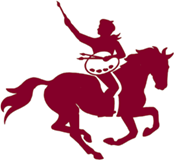 Society of Equestrian ArtistsRegistered Charity No: 294729Annual General Meeting
1.30pm on Sunday 8th April 2018
The Mews, Palace House, Palace St, Newmarket, Suffolk CB8 8EPAgendaTo approve the minutes of the last General Meeting held on 9th April 2017.To receive and adopt the Annual Report and Accounts for the year ended 31st December 2017.2.1 Trustee’s report, incorporating Treasurer’s Report. To elect/re elect new Committee Members. (Members of the committee who have served three years will be canvassed to determine their interest in standing for re-election as required by the Constitution). There are vacancies and anyone interested in a position on the Executive Committee should apply (proposed and seconded by an SEA Member) to the Acting Chairman by 5th April 2018. A list of candidates will be available at the meeting.Any other relevant business. Any items should be forwarded in writing to the Administrator before 30th March 2018.Open Forum